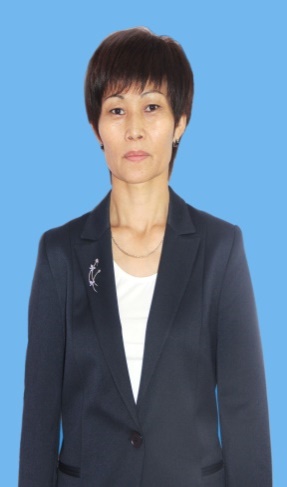 Павлодар қаласы, Б.Ахметов атындағы жоғары педагогикалық колледжінің қазақ тілі мен әдебиеті мұғалімі Коржумбаева М.Х.,МагистрОқу мен оқыту технологиясыОқытуда басшылыққа алатын көптеген технологиялар мен әдіс - тәсілдер бар. Бірақ өмірде қаншалықты маңызды, оқытуда неге назар аударуымыз керек?. Оқушыға ма, әлде оқытуға ма? оған бір сәт бұрлып қарамай тек оқытудың жетегінде жұмыс жасап жүрген жоқпыз ба деген ой мазалайды. Бұл сұрақ өмірде кездесетін және кездесіп жатқан сұрақ. Сондықтан осылай бастауды жөн көріп отырмын. Себебі көп жағдайда оқушыға білім бердім деп қажетсіз әдістер мен бос тапсырма жетегіне кетіп жатқан жағдайда жоқ емес. Білім бере отырып өмірге бір сәт бұрлу керек сияқты, “бұлақ көрсең көзін аш” - демекші білімнің нәрін алмаған жас буынға жақын барып, тамырын басып сөзге тартып, ойы мен санасу бірінші қадамды әр қашан мұғалім жасамай ма. Алғашқы қадамды мұғалім жасамаса оқушы қалай ашылады, Өмірге әр түрлі қабілетті балалар келеді, олар оқып білім алған сайын жүре- жүре қалыптасады. Өмірде оқып, көріп, ұстап қалыптасады. Сол қалыпқа түсе алмай қалып қойған балалар мен қалыпқа түсе бастаған және қалыпқа түсіп дағдыланып алған оқушылармен жұмыс жасау үш түрлі жағдай. Онымен күресетін тек - мұғалім. Мұғалім оқытуда барлығын сөйлетуге, орындатуға, жасауға талаптандырады. Бірақ барлық оқушы бірдей керемет болуы мүмкін емес, жүре-жүре қалыптасатыны белгілі. Сондықтан мұғалім үшін әр оқушыны қадағалап, бақылауға алып, біртіндеп дамытуға тырысады. Сонда ғана оқыту мен оқу өз қалпына біртіндеп жымдасып оқушы білімі дами бастайды. Соған таптырмас құрал оқытуда саралап оқыту технологиясы аса маңызды болып табылады және блум технологиясын қалдану бір-бірін толықтыратын құралдар.
	Педагогика ғылымының докторы Ж. Қараевтың деңгейлік оқыту жүйесі туралы іліміне сүйеніп, пәндерді оқытуда деңгейлік тапсырмалар дайындауға бағыттайды. Өйткені қазіргі экономикалық жағдай оқушының жаңа үрдістерін талап етуде. Сондықтан ғылыми ізденіс барысында педагогика саласында оқытудың деңгейлік жүйесі оқушыларға ғылым негізін меңгертудің негізгі тиімді жолы болып табылады. 	Деңгейлік оқытудың ерекшелігі – оқушылардың сабақ барысында бірнеше деңгейде жұмыс жасай алатындығында. Қазіргі заман талабына сай жаңа технологиямен оқыту барысында компьютер арқылы барлық ақпараттармен танысу жылдам даму үстінде. Олай дейтініміз, бүгінгі күнгі жаңадан шығып жатқан электронды оқулықтар оқушыны жаңаша оқытудың, жаңа оқу әдістерін, жаңа мазмұнды қажет етеді. Қажетті материялдарды өзі іздеп тауып, функцоналдық сауаттылыққа  жеткізетін бірден бір қадам оқыту мен оқу арасындағы тығыз үзілмейтін байланысты ұстана отырып оқыған жағдайда көп жетістікке жетуге болатынын көз жеткізудеміз. Сондықтан мұғалім мен оқушы арасындағы байланыс, бағыт беруде құнды әрі дұрыс бағытталса нәтежелі жеміс береді деп ойлаймын.
	Оқытудың жаңа технологиясының бірі – жалпы білім беретін мектептерде әр пәнді деңгейлік тапсырмалар арқылы оқыту болып табылады. Оқушыларды деңгейге бөліп оқытуға бола ма, оның қандай тиімді жолдары бар, деңгейге бөліп оқытудың өзіндік ерекшелігі қандай және жеке тұлға тәрбиелеуде қандай көмегі бар деген сауалдарға тоқталсақ, деңгейге бөліп оқытудың кезінде оқушылардың тәжірибелік- теориялық дайындығын, оқуға деген ынтасын, дара қасиетін әлеуметтік – психологиялық танымал, сұранымын ескеру талап етеді. Сондықтан да тиімді дәрежеге жету үшін оқушының білім мен деңгейіне байланысты жұмысты ғылыми түрде ұйымдастыру қажет. Ресей ғалымы В. П. Беспалько бұл деңгейлерді: бірінші деңгей – “міндетті, оқытушылық”, екінші – алгоритімдік, үшінші – эвристикалық, төртінші – шығармашылық деңгейлердегі қабылдау деп атайды. Сондықтан да, оқушылардың білім, білік, дағдыларын жетілдіру үшін, деңгейлеп оқытудың жаңа технологиясы бойынша, дифференциалды және дербес деңгейлік принциптерінің талаптарына сәйкес өткізілетін әртүрлі сабақ түрлеріне арналған жаңа тұрпаттағы оқулықтар мен оқу құралдары қажет.Деңгейлеп оқыту – оқытуда оқушылар бір - бірін тыңдау, үлгі алу, білімге құштарлығын ояту, өзгемен ой бөлісу арқылы білімге көзқарасын бағыттау. Тапсырманың бір жақты емес әр жақтылығы, оқушыларға қойылатын талаптардың әртүрлілігі арқылы жүзеге асырылады. 	Деңгейлеп оқыту технологиясының мақсаты – әрбір оқушы өзінің даму деңгейінің оқу материалын меңгеруін қамтамасыз ету. Деңгейлеп оқытудың ерекшелігі: Біріншіден деңгейлеп оқыту әр оқушыға өз мүмкіндіктерін барынша пайдалана отырып білім алуына жағдай жасап, мүмкіндік береді. Екіншіден деңгейлеп оқыту әртүрлі категориялардағы балаларға бірдей зейін аударып, олармен саралай жұмыс істеуге мүмкіндік береді. Үшіншіден деңгейлеп саралап оқыту құрылымында білім игерудің негізгі үш деңгейі қарастырылады: ең төменгі деңгей (минималды базалық) бағдарламалық, күрделенген деңгей. Базалық деңгей – мемлекеттік стандар бойынша анықталған. Сондықтан оны әрбір оқушы меңгеруі тиіс. Бұл деңгей оқушыға өзінің қызығушылығы мен қабілетін ескере отырып, уақытымен күшін дұрыс пайдалануына мүмкіндік береді. Төртінші оқушының жеке тәжірибесіне негізделген оқыту технологиясы тиімді де нәтижелі болу үшін: жеке тұлға ерекшеліктеріне; психикалық даму ерекшеліктеріне (есте сақтау  қабілетінің ерекшелігіне, ойлау, қабылдау, зейін еркшелігіне, өзінің эмоциясын басқара білуіне) пән бойынша білімді игеру деңгейіне оқушының білімімен іс-әрекет тәсіліне назар аударып, көңіл бөлу керек. Бастапқы ғылыми идеялар:деңгейлеп оқыту әр оқушыға өз мүмкіндіктерін барынша пайдалана отырып білім алуына жағдай жасап, мүмкіндік береді. Деңгейлік тапсырмалар ауқымы өте кең. Оқулықтағы жаттығулар – өтілген ережелер бойынша қайталау, пысықтау, бекіту жұмыстарын арналған тілдік, грамматикалық жұмыстар, мәтіндермен жұмыс, сөзжұмбақтар, тестік сұрақтар, іскерлік ойындар мен тренингтер жүйесін қамтиды. Бұлар оқытудың деңгейіне сәйкес оқушыны саралап оқытуға ыңғайлы, әрі оқу бағдарламасы оқушының жас ерекшелігі мен сынып деңгейі анықталынған. Оқушыларға деңгейлік тапсырмалар беру арқылы әр түрлі жұмыс қолдануға болады. Оқушының алған білімі қаншалықты жүзеге жеткені тексеріледі. Өз бетімен жұмыс орындауға бейімділігі бақылауға алынады. Оқушы білімінің нәтежесін деңгейлік тапсырмалар арқылы жұмыс жасаудың тиімділігі арқылы байқалады. Оқушының белсенділігі мен іскерлігі артып, шығармашылыққа ұмтылады. Бүгінгі жағартылған оқу бағдарламасында сабақтың үш мақсатын орындау да деңгейлеп оқыту барысында сабақтың нәтежесіне жетудің бір сатысы деп айуға болады. Себебі тапсырма беруде. көркем шығарма талдауда тапсырма бір сарында емес үш деңгейлік тапсырманы үш жақты көздеген мақсатта берілсе, оқушыда бос болмайды, уақыт үнемдейді, сөйлеу мен бөлісуге, ынтымақ пен бірлікке көп жұмылады және нәтежеге қол жеткізеді деген тұжырым жасауға болады. Бірінші деңгей жалпылама қабылдайды, қолдануда, жасауда, айтуда, жобалауда өзіне сенімділік танытады. Ортада жұмыс жасауда өзін еркін сезінеді, жұмыс жасауға тырысады, құлшыныс пайда болады. Ортада сөйлеуге, ой бөлісуге ықпал ету керек. Екінші деңгей тапсырмаларды түсінеді, өз бетімен керегінше қызмет етеді.  Оқушылардың сөйлеуі, қабылдауы, бір шама жоғары, себебі шығармашылық жұмыста жеке басының белсенділігін көрсетеді. Жұмыс жасауда талдау, жинақтау, салыстыру жұмыстарын    өз бетімен ізденіп (эвристикалық) орындайды. Ситуацияға байланысты әр түрлі нұсқада диолог құрады,  хабарлау, суреттеу, бейнелеу, сұрақ тапсырмаларын орындайды. Үшінші деңгей дарынды, іздемпаз, қабілеті жоғары, талапты оқушылар. Оқушыларға мұғалім тек тақырып беріп бағыттайды, оқушы орындау мақсатын көздейді, қолданады, орындайды. Нәтежелі жұмыс жасауға тырысады, өз ойын еркін дәлелді ақпаратпен көздеген жұмысын көрсетеді. Деңгейлік саралау оқушы мен мұғалімнің белсенді шығармашылық қызметін дамыту мен қатар, оқушыларға өз білімін жаңа әдіспен бағалауға мүмкіндік береді. Әр деңгейдің өз бағалауы бар. Олардың барлығы оқушылардың көз алдына бағаланады және бағалау парақтарында тұрады. Даралап – саралап оқытудың маңыздылығы: Сынып оқушыларын жаппай жұмыс істеуге әкеледі. Бос отырған оқушы болмайды. Әркім өзінің білім деңгейін біліп, оны дамытуға тырысады. Қиындықтарды жеңе білуге дағдыланады, пәнді оқып үйренуге қызығушылығы пайда болады. Ізденіс дағдысы қалыптасады.
	Даралап-саралап оқытуда күтілетін нәтиже:Алдына қойған мақсатына жете алатын оқушы тәрбиелеу. Әр оқушы өз білім деңгейін, мүмкіндігі, іскерлігін біліп ғана қоймай оны дамытады. Өз бетімен ізденіс дағдыларын шығармашылық қабілетті жетілдіретін, шығармашыл тұлға тәрбиелеу.
Ерекшелігі:
1. Таланттылар өздерінің қабілеті мен икемдігін одан әрі бекіте түседі, әлсіздер оқуға ниет білдіріп, сенімсіздіктен айырылады.
2. Оқушылардың оқуға деген ынтасы артады.
3. Білім дәрежесі бірдей топтарды оқыту ісі женілдейді.Даралап – саралап оқыту технологиясы оқушы мен мұғалімнің белсенді шығармашылық қабілетін дамытумен қатар оқушыларға өз білімін жаңа әдіспен бағалауға мүмкіндік береді. Оқушының білімі мен біліктілігіне, жетістіктер мен кемшіліктерді, олардың себептерін анықтап, мұғалім өз жұмысына талдау жасайды, оны жетілдірудің жолдарын белгілейді. Сонымен қатар даралап – саралап оқыту барысында оқушылар өзінің білімін, жетістіктер мен жіберген кемшіліктері туралы мәліметтер алып, өз бетінше талдау жасайды. Барлық оқушы өзін білімге жетелеуге ықпал етеді, оқуға дағдыланады білім деңгейін дамытады, қалыптастырады, тырысады. Дамыта оқыту сабақтағы мұғалім мен оқушы арасындағы ерекше қолданылатын жүйе. Жүйенің басты мақсаты - оқушыны оқыта отырып, өз бетінше ізденуге, шешім қабылдауға, дағдылануға бағыттау. Дамыта оқытуда ресурстар даяр күйінде берілмейді, оқушы өзі іздену арқылы қол жеткізеді. Сабақтың нәтежесіне жетуде білім алушы мен мұғалім арасындағы байланыс, іс - әрекет арқылы жүзеге асырады. Оқушы өз ойын жеткізе отырып, өзгенің ойында тыңдау бір- бірінің көзқарасын құрметтеу арқылы тұлға болып қалыптасады. Сондықтан да мұғалімдерге саралап – даралап оқыту технологиясын оқытуда сабағында пайдаланған өте тиімді деп өз ойымды тұжырымдаймын.Қолданылатын құралдар: Бітібаева Қ. «Әдебиетті оқыту әдістемесі» «Рауан» 1997жҚ.Бітібаева, Г. Құдайбергенова. Әдебиетгі оқытудың инновациялық технологиясы. -Алматы, 2002ж